Если заказ из Чистомата  был, по какой либо причине выдан клиенту через служебное вскрытие ячейки, то такой заказа продолжает числиться в АПП и не позволяет использовать ранее занимаемую им ячейку. Чтобы освободить ячейку, в которой ранее был заказ, необходимо:после согласования с клиентом и подтверждения им, что заказ реально выдан, подключиться к базе данных соответствующего Чистомата, через web интерфейс; открыть таблицу owbstrings, найти номер заказа, который был выдан, через служебное вскрытие, поле onum (см рис. 1, в примере заказ 000245-7); в поле cursslid, таблицы owbstrings  поставить -2 (статус заказа выдан) и нажать Enter; записать значения поля owbsid (id строки накладной выдачи, в примере 138); открыть таблицу cells и найти поле с соответствующим  owbsid ; в поле fill (ячейка занята) установить значение 0 и нажать Enter (см. рис. 2);если заказ в программе Агбис Химчистка не был переведен в статус 4(выдан), перевести.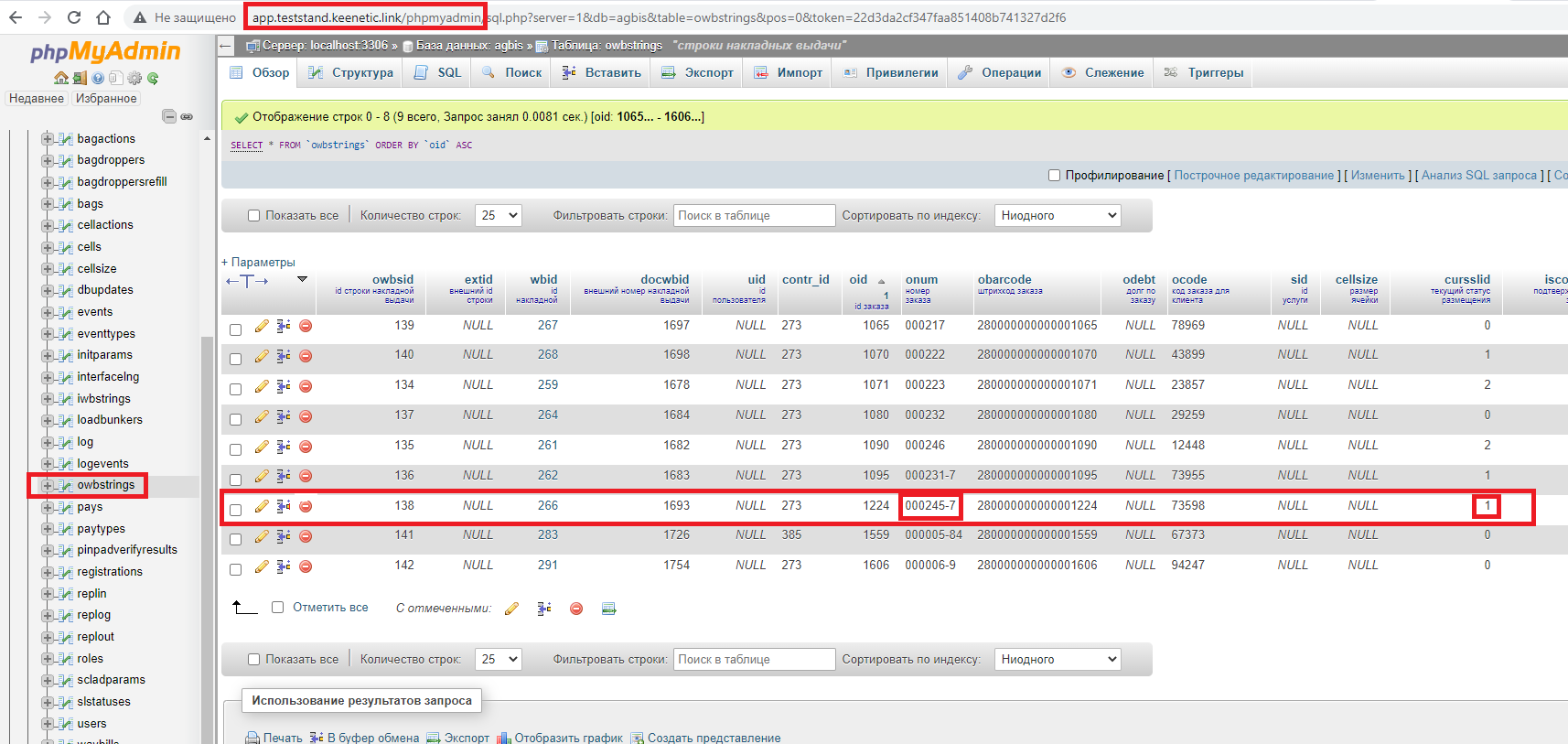 												рис. 1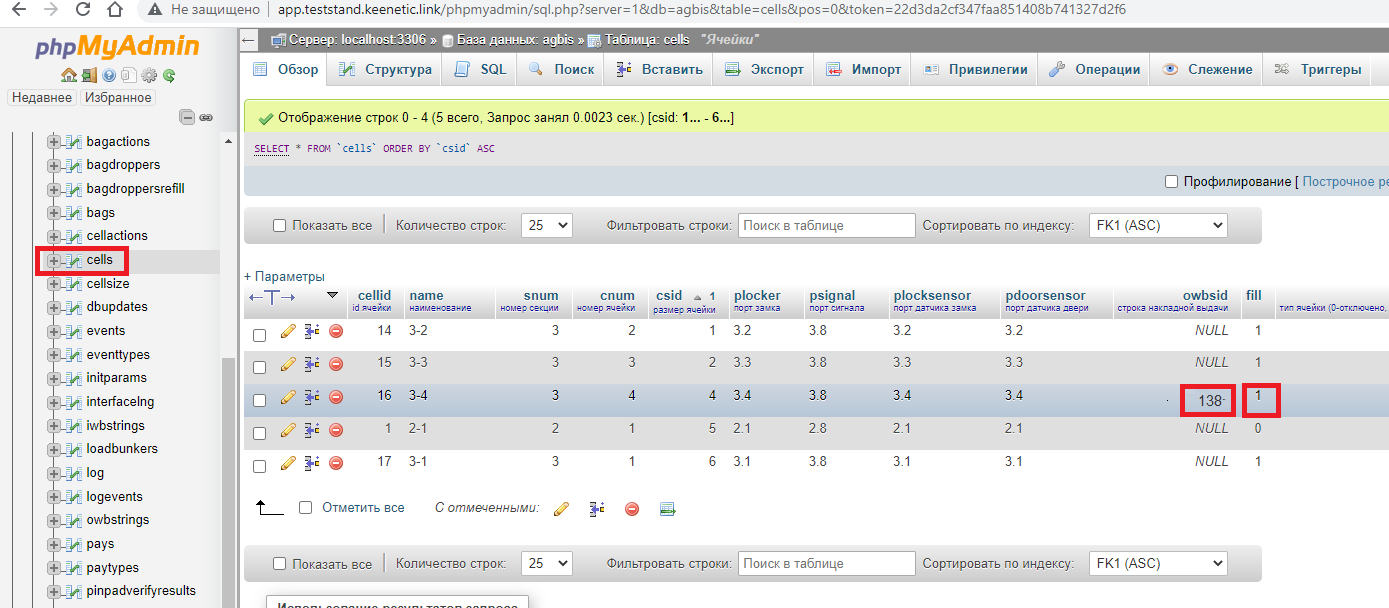 												рис. 2
